УКРАЇНА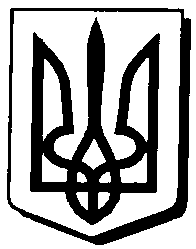 ПОКРОВСЬКА МІСЬКА РАДАДОНЕЦЬКОЇ ОБЛАСТІРОЗПОРЯДЖЕННЯМІСЬКОГО ГОЛОВИвід  _______________№ ________              м. ПокровськПро скликання позачергової вісімдесят п’ятої  сесії міської ради 7 скликанняУ зв’язку з запобіганням поширенню коронавірусної хвороби, відповідно до Закону України «Про внесення змін до деяких законодавчих актів України, спрямованих на запобігання виникнення і поширення коронавірусної хвороби (COVID-19)» від 17.03.2020 №530-IX, керуючись п.8 ч.4 ст.42, п.111 розділу V, статей 59,73 «Прикінцеві та перехідні положення» Закону України «Про місцеве самоврядування в Україні», -Скликати позачергову вісімдесят п’яту сесію Покровської міської ради VІІ скликання 09 жовтня 2020 року об 15.00 годині в режимі відео конференції (дистанційне засідання).Провести засідання постійних комісій міської ради  09 жовтня 2020 року в режимі відео конференції (дистанційне засідання).Винести на розгляд сесії питання згідно додатка.В.п. міського голови  	  	      		 	 	               О.ТребушкінДодаток до розпорядження міського головивід _________________№ ________ПОКРОВСЬКА  МІСЬКА   РАДАПОРЯДОК  ДЕННИЙпозачергової вісімдесят п’ятої  сесії  міської  ради 7 скликанняДата проведення сесії -  09.10.2020 ; Час проведення – 15.00; Місце проведення – режим відео конференціїПро внесення змін до рішення міської ради від 20.12.2019 №7/72-1 «Про бюджет міста Покровськ на 2020 рік». Доповідач: Тарасова С.Ю., в.о. начальника фінансового управління Про внесення змін до рішення міської ради від 20.12.2019 №7/72-2 «Про  Програму економічного і соціального розвитку міста Покровська Донецької області на 2020 рік ».  Доповідач: Тарасова С.Ю., в.о. начальника фінансового управлінняПро затвердження Програми фінансових гарантій медичного обслуговування соціальних груп населення м. ПокровськДоповідач:Бородін Ю.В.,Про затвердження Статуту Комунального підприємства «Управління капітального будівництва» Покровської міської ради Донецької області в новій редакції.Доповідач:Проскуренко Д.О, начальник КП «УКБ»Керуючий справами виконкому ради 	 		   						 А.ЖукАРКУШпогодження до проекту розпорядженняПокровського міського головиПро скликання позачергової вісімдесят п’ятої  сесії міської ради 7 скликанняПІДГОТОВЛЕНИЙ	 В.о.начальника  відділу з організаційної роботи					 	               О.СамсоненкоПОГОДЖЕНИЙ:Секретар міської ради  							 О.ТребушкінКеруючий справами виконкому ради 	 		   					       А.ЖукВ.о.начальника відділу юридичного забезпечення діяльності міської ради та її виконавчих органів			А.ІщенкоНачальник відділу з питань діловодства, контролю та роботи зі зверненнями громадян       	  		Г.Борисова	     	 